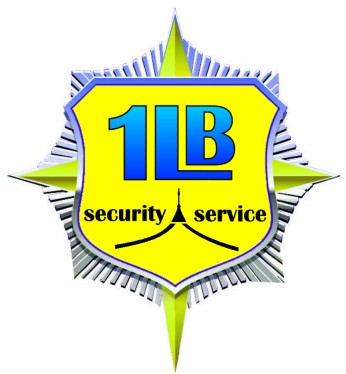 DODATEK Č. 3 KE SMLOUVĚ O PROVÁDĚNÍ OSTRAHY OBJEKTŮ ZE DNE 1. 12. 2017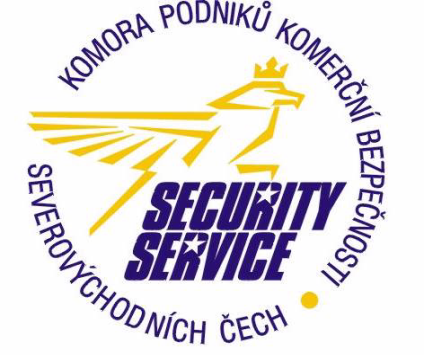 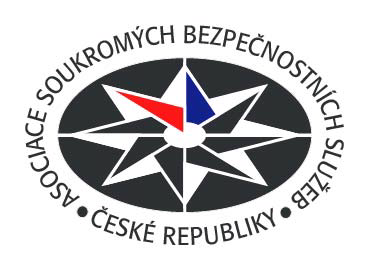 SMLUVNÍ STRANY:	Technické služby města Liberce a.s.Se sídlem: 		Erbenova 376/2, 460 08 Liberec 8Zastoupená: 		Ing. Petrem Šimoníkem, předsedou představenstva	IČ: 			25007017DIČ: 			CZ25007017Spisová značka: 	B 877 vedená u Krajského soudu v Ústí nad Labem(dále jen „odběratel“)a1. Liberecká bezpečnostní, s.r.o.Se sídlem: 		Podnikatelská 539, 19011 Praha 9Zastoupená: 	 Mgr. Jaroslavem Jirákem, jednatelem společnostiIČ: 			41328701 DIČ: 			CZ41328701Bankovní spojení: 	ČSOB Liberecčíslo účtu: 		232338246/0300Zapsaná v obchodním rejstříku vedeném u Městského soudu v Praze, oddíl C, vložka 174636	(dále jen „dodavatel“)                                                        Níže uvedená ustanovení se mění a jsou nově platná v následujícím znění s účinností od 1. 1. 2020. Ostatní ujednání zůstávají beze změny.III.Cena a platební podmínkySmluvní strany se dohodly na ceně zajišťování strážní služby ve výši =101,- Kč bez DPH za 1 hodinu jedním zaměstnancem. K této částce bude připočtena DPH dle platné sazby.Cena za poskytnuté služby bude hrazena na základě daňového dokladu - faktury, vystaveného dodavatelem jednou měsíčně vždy k poslednímu dni příslušného měsíce. Daňový doklad - faktura musí mimo jiné obsahovat povinné náležitosti stanovené příslušnými právními předpisy, zejména § 28 zákona č. 235/2004 Sb., o dani z přidané hodnoty, v platném znění a § 1963 zákona č. 89/2012 Sb. (občanský zákoník). Doba splatnosti daňového dokladu - faktury je 14 dnů od jejího doručení odběrateli. Závazek odběratele uhradit dodavateli cenu za provedené práce a poskytnuté služby je splněn odepsáním placené částky z účtu odběratele.Cenu za zajišťování strážní a recepční služby se odběratel zavazuje uhradit na účet dodavatele uvedený na příslušném daňovém dokladu – faktuře.Při nedodržení lhůty splatnosti faktury dle odstavce 2. tohoto článku má dodavatel právo na uplatnění úroků z prodlení dle ustanovení §1970 zákona č. 89/2012 Sb (občanský zákoník).V dalších letech, nejdříve však od 01. 1. 2021 mohou být jednotkové ceny měněny pouze na základě splnění jedné nebo obou následujících podmínek:míra inflace, vyjádřená přírůstkem průměrného ročního indexu spotřebitelských cen za kalendářní rok (dle zveřejnění ČSÚ) překročí kumulativně načítanou hranici 5 %; v takovém případě je dodavatel oprávněn písemně oznámit odběrateli navýšení ceny o procento zveřejněné roční míry inflace; zvýšení ceny bude následně upraveno dodatkem ke smlouvě.dojde ke zvýšení minimální mzdy, nejnižší úrovni zaručené mzdy nebo výše příplatků ke mzdě oproti stavu ke dni nabytí účinnosti této smlouvy nebo posledního dodatku; v takovém případě je dodavatel oprávněn písemně oznámit odběrateli navýšení ceny o stejné procento, kterým byla navýšena mzda ve skupině prací č. 1; zvýšení ceny bude upraveno dodatkem ke smlouvě.V Liberci dne…………………………			               V Liberci dne……………………………	 

Za dodavatele:					               Za odběratele:..............................................................		               …….......................................................Mgr. Jaroslav Jirák			                                      Ing. Petr Šimoníkjednatel						předseda představenstva